Инструкция для пользователей сайта«Навигатор дополнительного образования детей Орловской области»Заходим на сайт «Навигатор дополнительного образования детей Орловской области» через поисковую систему или, пройдя посылке https://p57.навигатор.детиПРОЦЕДУРАРЕГИСТРАЦИИНажимаем кнопку «Регистрация»(Рис.1)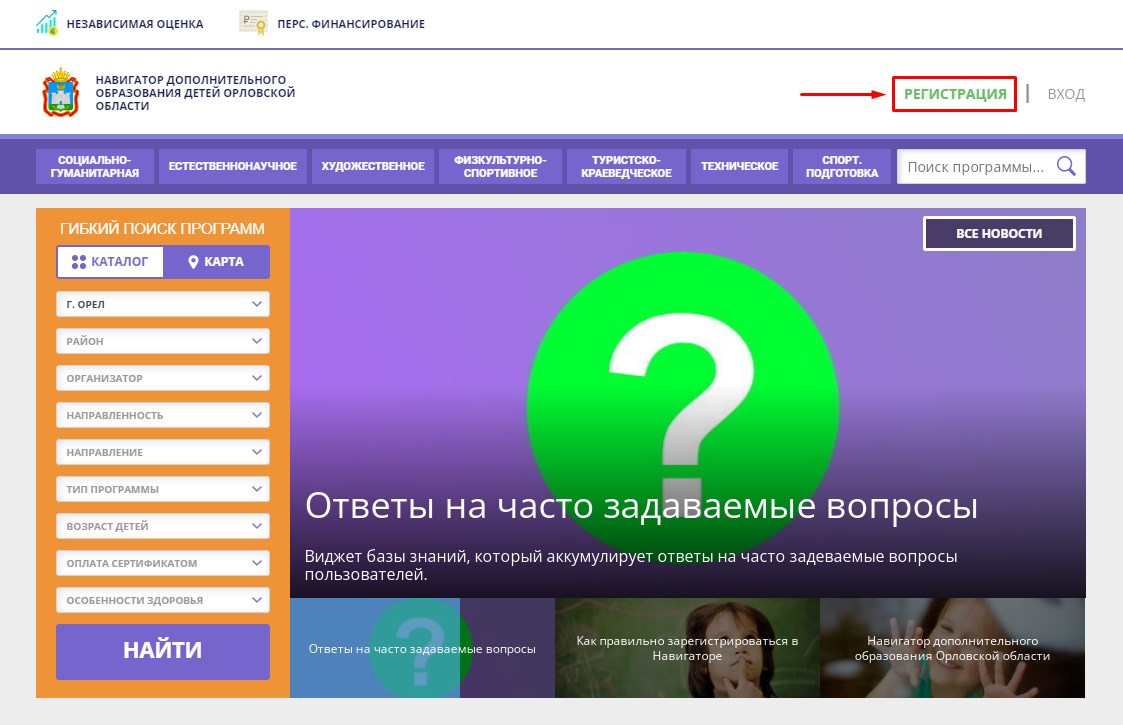                                                                                                                             Рис.11.2.  Заполняем все обязательные поля (Рис.2)- муниципалитет;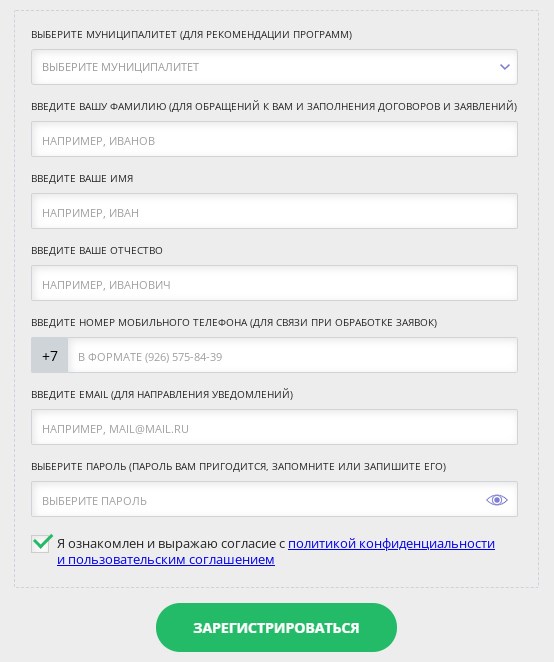  - фамилию, имя, отчество (родителя); - номер мобильного телефона;  - адрес электронной почты; - придумать парольРис.2Далее следует ознакомиться с правилами пользования сайтом для  пользователей и поставить галочку согласия с данными правилами.1.3.После  заполнения   регистрационной   формы   и   нажатия   кнопки «зарегистрироваться» на указанный адрес электронной почты придет системное сообщение от Отдела поддержки Навигатора для подтверждения электронного адреса. Необходимо пройти по ссылке, указанной в письме, для получения полных прав для работы с сайтом (Рис.3)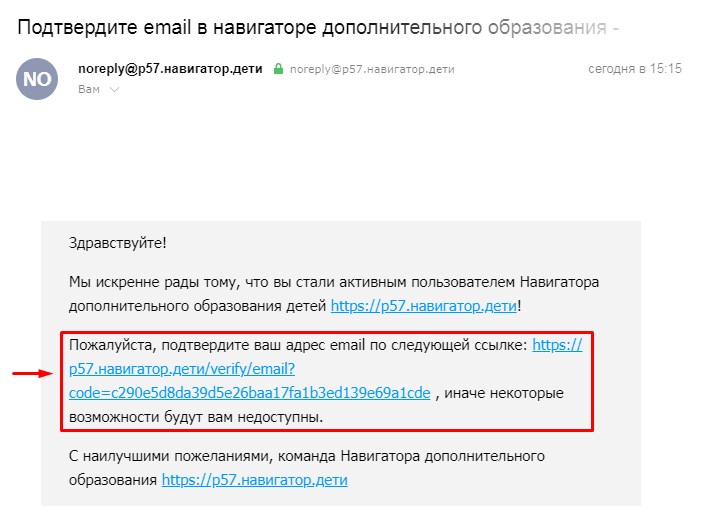 Рис.31.4.После  перехода по ссылке заходим в личный кабинет пользователя: нажимаем на ФИО в верхнем правом углу (Рис.4)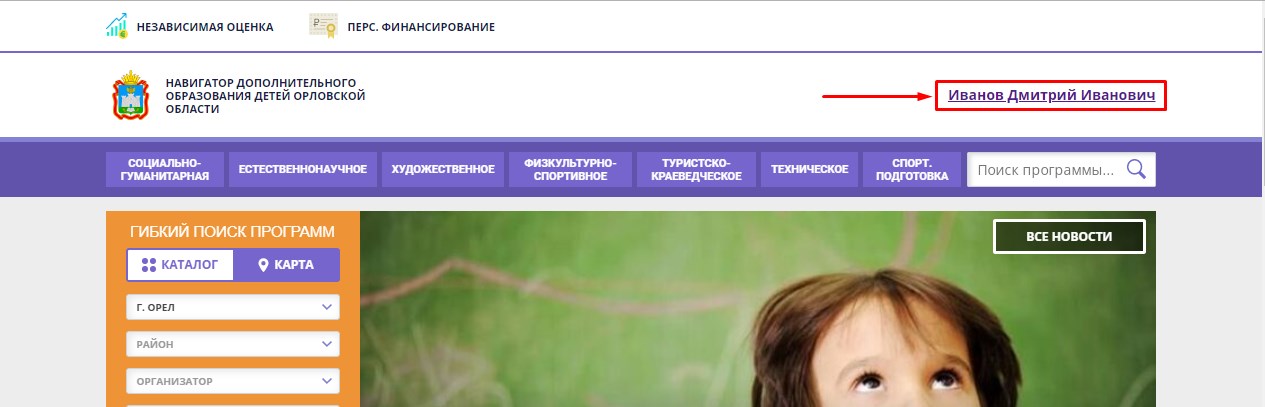                                                                                                                                          Рис.41.5.Во вкладке «Ваши дети» добавляем данные ребенка/детей. Вводим фамилию, имя, отчество, дату рождения, пол и нажимаем кнопку «Добавить ребенка» (Рис.5)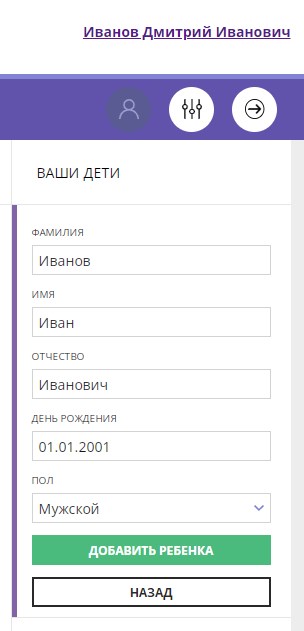 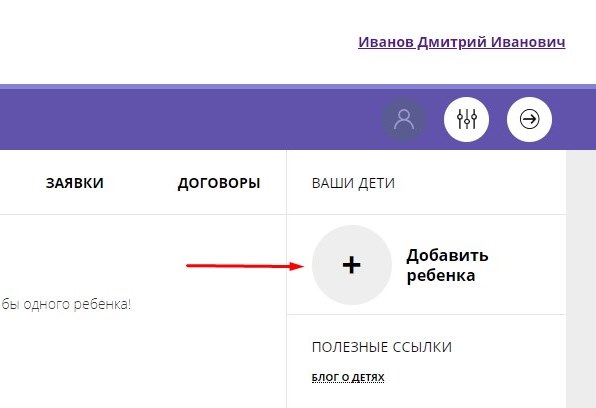 Рис.52.ОФОРМЛЕНИЕ ЗАЯВКИ НА ОБУЧЕНИЕ.2.1.  Переходим из личного кабинета в каталог программ (Рис.6)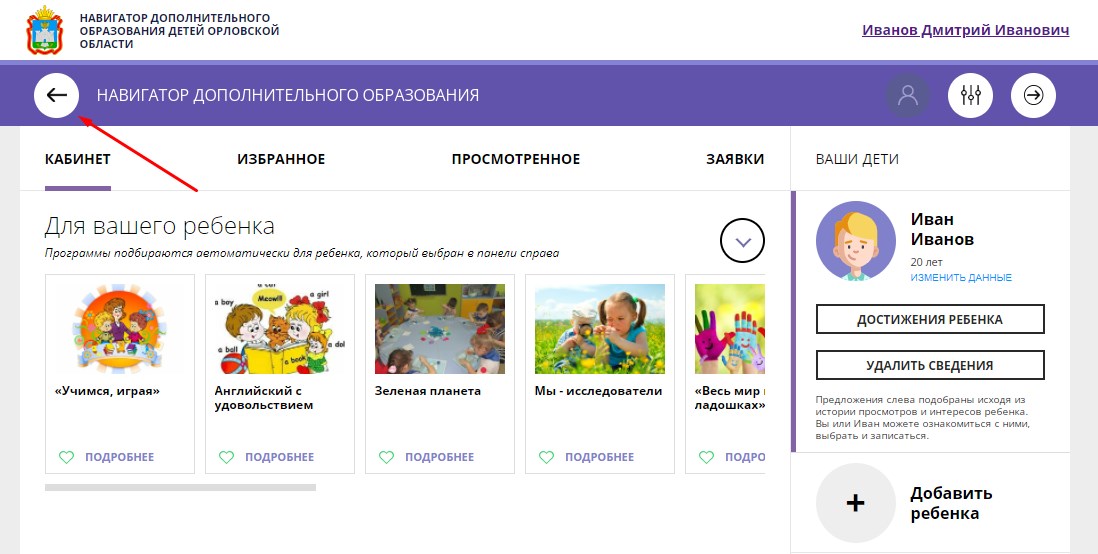 Рис.62.2.Заполняем форму гибкого поиска для подбора программы, соответствующей запросу: выбираем из выпадающих списков муниципалитет, район, организатора (образовательную организацию), направленность и направление программы, тип программы, указываем возраст ребенка, особенность здоровья и нажимаем кнопку «Найти»(Рис.7)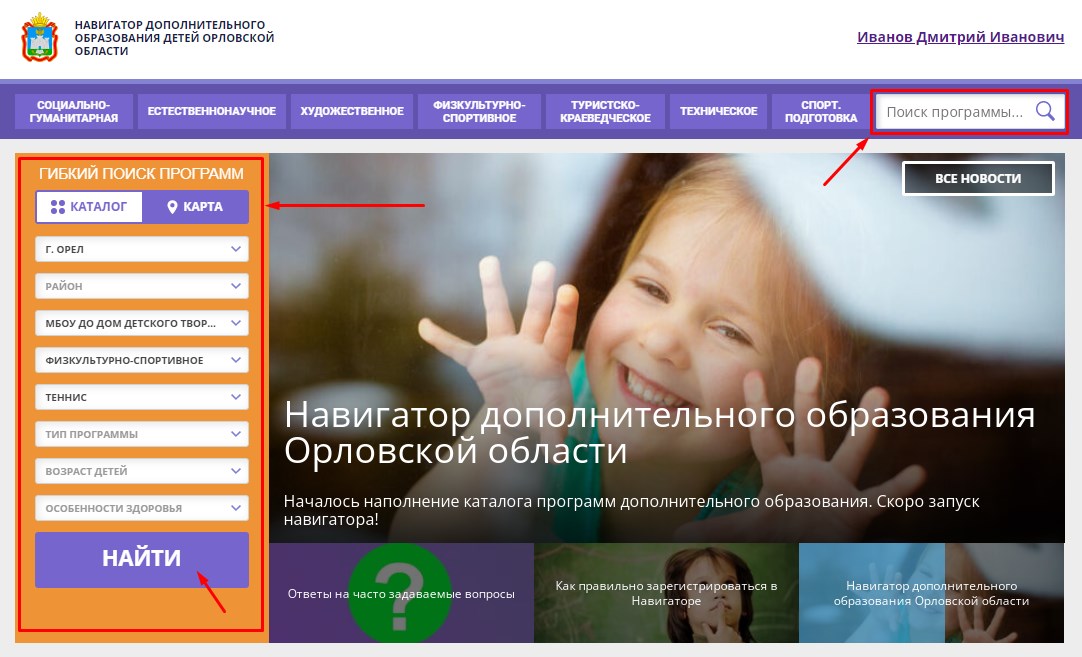 Рис.7В зависимости от условий подбора программы можно заполнять только определенные графы формы (например, указать только муниципалитет и возраст ребенка, остальные графы оставить пустыми).2.3. Выбираем программу из отфильтрованного списка, удовлетворяющую запросу, и нажимаем кнопку «Подробнее» (Рис.8)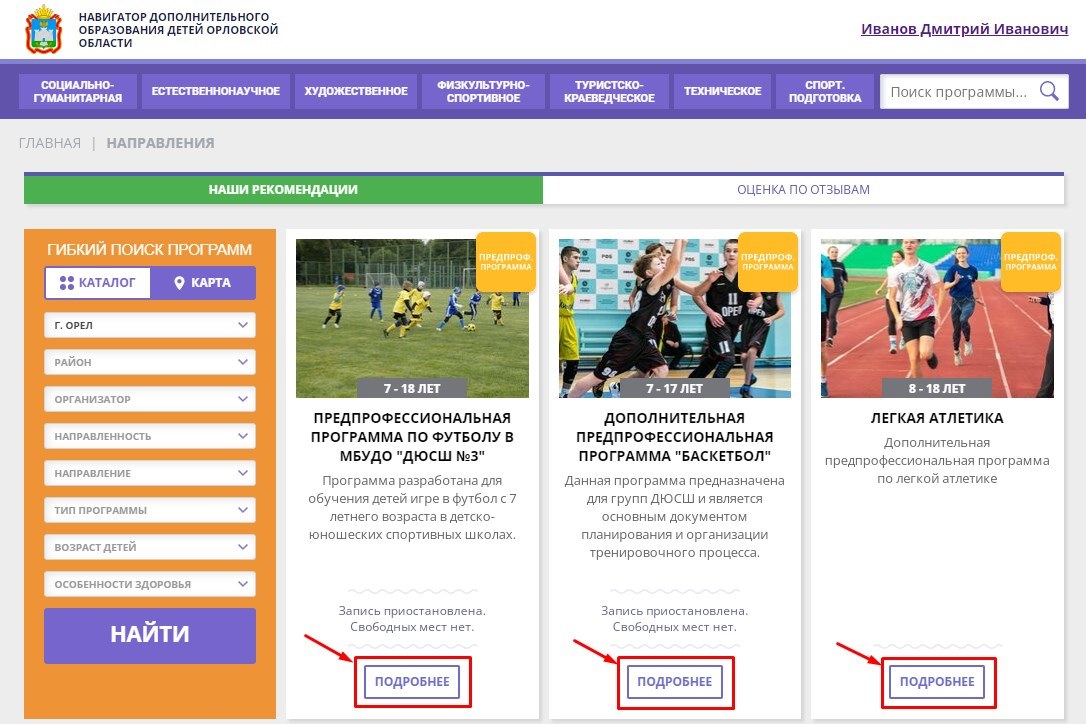                                                                                                                        Рис.8В открывшемся окне можно изучить информацию о программе: описание, цели и задачи, ожидаемые результаты, данные о педагогах, расписание занятий и др.2.4.Для подачи заявки необходимо нажать кнопку «Записаться» и заполнить форму оформления заявки: выбрать группу, затем выбрать ребенка или детей и нажать кнопку «Далее» (рис.9, рис.10, рис.11.).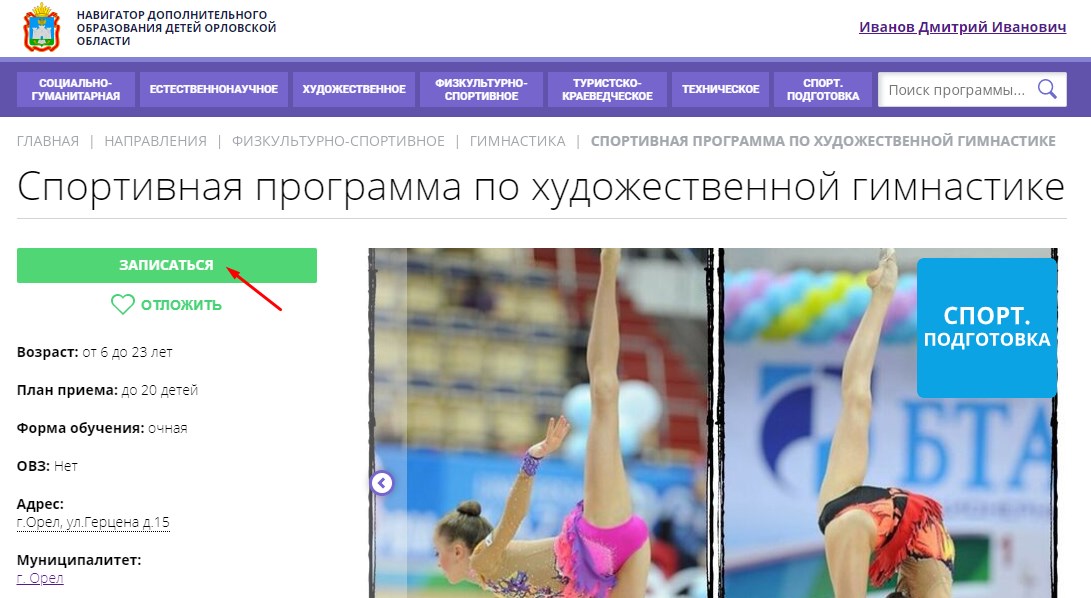 Рис.9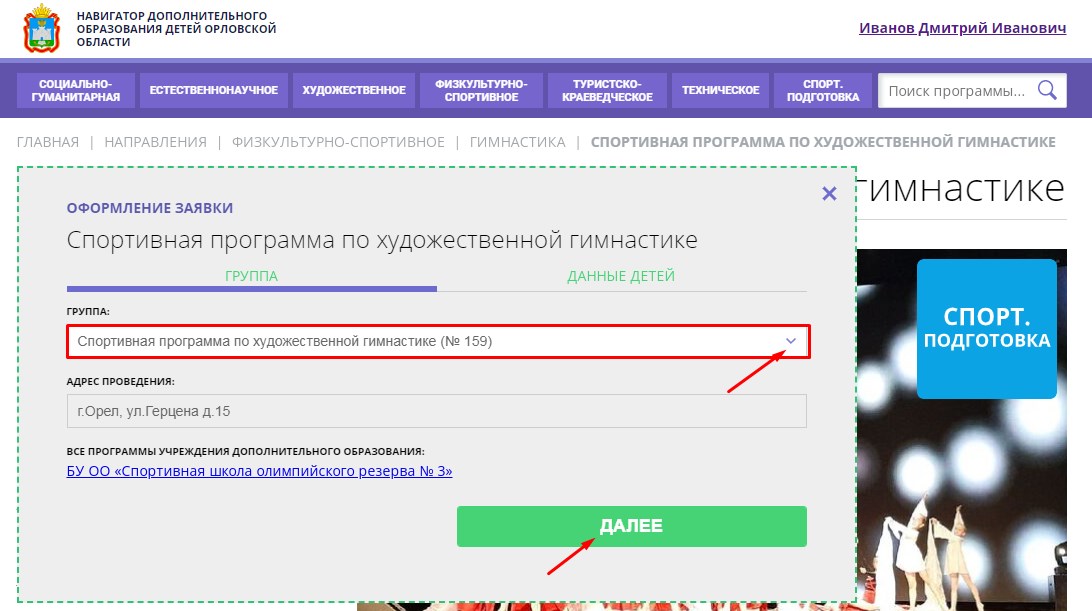 Рис.10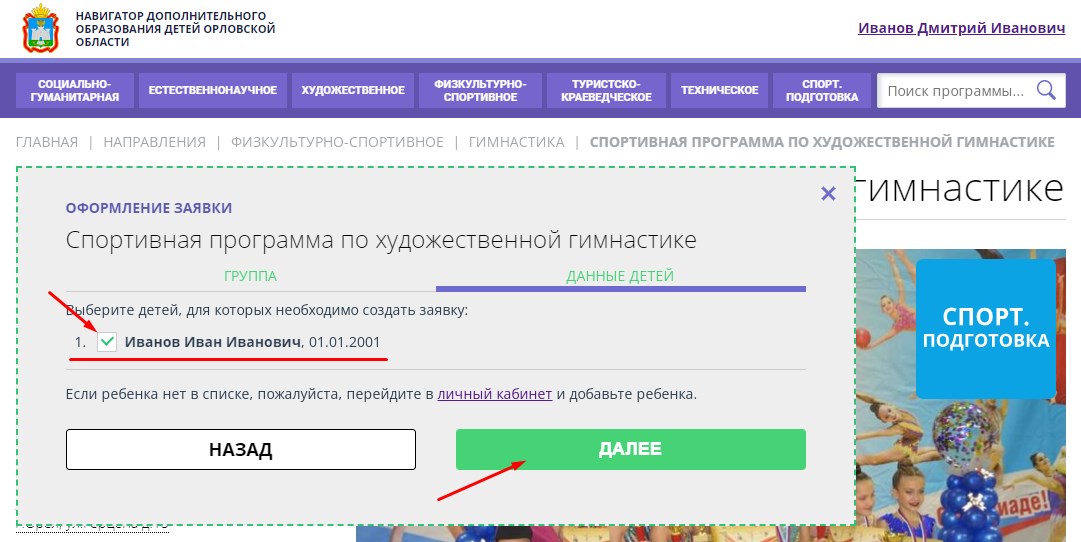 Рис.11Заявка успешно оформлена.После подачи заявки на электронную почту будет отправлено уведомление о подаче заявки на обучение.Преподаватель образовательной организации рассматривает поступившую заявку и принимает решение о ее подтверждении или отклонении, обрабатывает заявку на сайте и при необходимости связывается с родителем для уточнения информации.Родителю на электронную почту поступает системное сообщение о результатах рассмотрения заявки и контактные данные организации, а в случае отклонения заявки, сообщение содержит причину отказа.Подтвержденная заявка – не является обязательным условием для зачисления ребенка на обучение. Подтверждение заявки означает готовность организации принять ребенка в объединение при соблюдении всех необходимых условий и требований, установленных для реализации конкретной программы.Получить информацию о поданных заявках, а также их статусах можно  в личном кабинете во вкладке «Заявки».